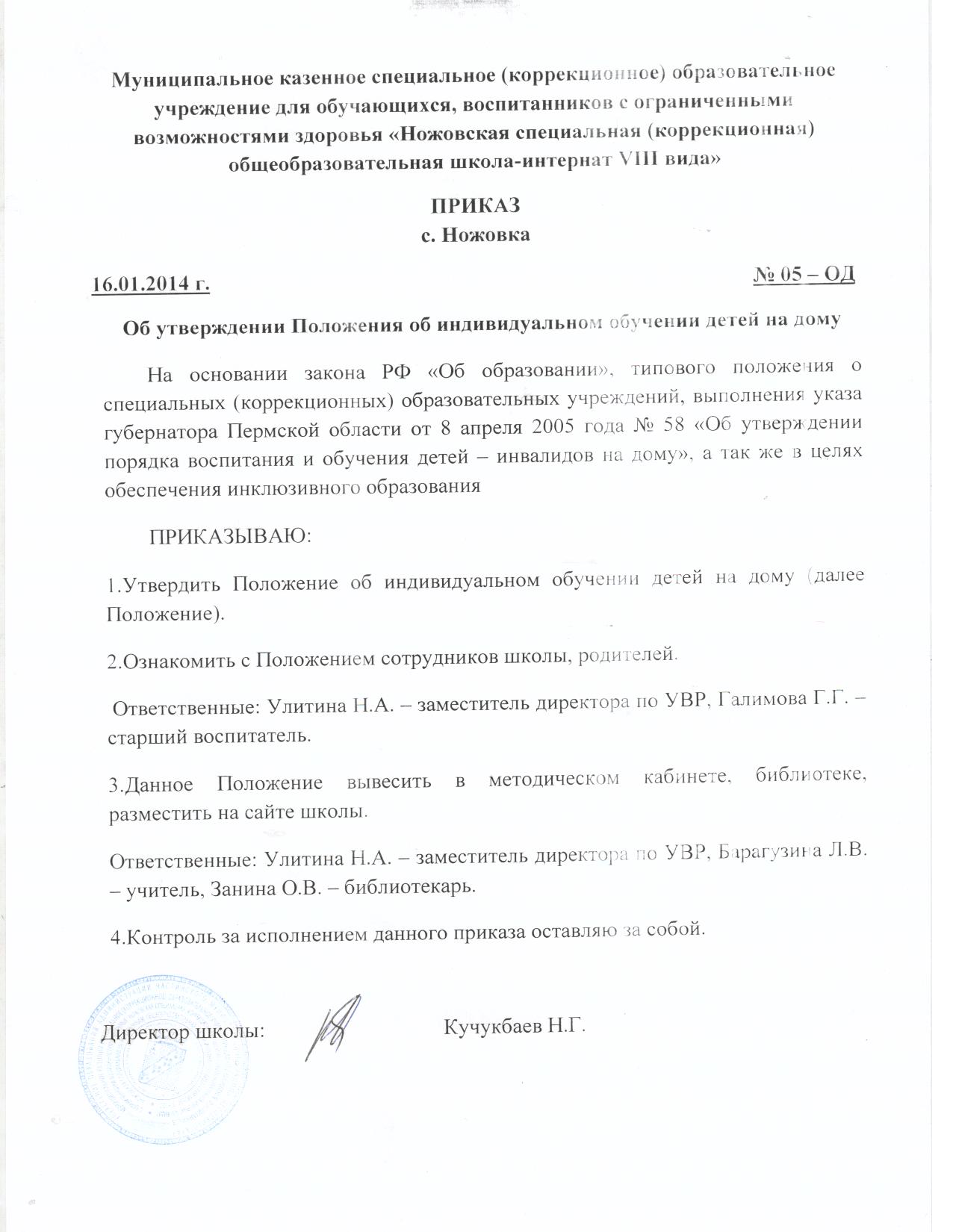 Приложение к приказу Ножовской специальной (коррекционной)
общеобразовательной школы-интернат VIII вида № 5 от 16.01.2014ПОЛОЖЕНИЕоб индивидуальном обучении детей на дому 1. Общие положения1.1. Настоящее Положение разработано на основании Закона РФ «Об образовании», Типового положения о специальном (коррекционном) образовательном учреждении, в соответствии с действующим законодательством в части социальной защиты детей-инвалидов, общедоступности и адаптивной системы образования лиц с ограниченными возможностями здоровья в общеобразовательных и специальных (коррекционных) образовательных учреждениях и в соответствии с указом Губернатора Пермской области от 8 апреля 2005 года №58 «Об утверждении порядка воспитания и обучения детей-инвалидов на дому», а также в целях обеспечения инклюзивного образования.1.2. Организация индивидуального обучения на дому больных детей ставит задачу освоения образовательных программ в рамках государственного образовательного стандарта обучающимися 1-9 классов в возрасте до 18 лет, которые по причине болезни не могут обучаться в образовательном учреждении.2. Организация индивидуального обучения больных детей на дому2.1. Обучение осуществляется на дому в пределах выделенных часов (Письмо Министерства народного образования РСФСР от 14.11.1988 № 17-253-6 «Об индивидуальном обучении больных детей на дому»), по предметам, входящим в учебный план общеобразовательного учреждения.2.2. Основанием для организации индивидуального обучения больных детей на дому является: письменное заявление родителей на имя директора школы, медицинское заключение лечебного учреждения. Для организации индивидуального обучения на дому детей с особенностями психофизического развития необходимо заключение муниципальной психолого-медико-педагогической комиссии. В каждом конкретном случае основанием для начала и проведения индивидуального обучения является приказ Управления образования Администрации Частинского  муниципального образования.2.3. При невозможности организовать обучение на дому по следующим причинам: неудовлетворительные жилищно-бытовые условия, наличие в доме агрессивных животных и других явлений, опасных для жизни и здоровья учителей (согласно акту обследования), а также по заявлению родителей (законных представителей) обучающегося, директор школы имеет право организовать индивидуальное обучение в условиях образовательного учреждения.2.4. При назначении учителей, работающих с больными детьми на дому, преимущество отдаётся учителям, работающим в данном классе.2.5. Расписание занятий составляется на основе базисного учебного плана, индивидуальных учебных планов, разрабатываемых педагогом с учётом индивидуальных особенностей ребёнка, в соответствии с основными санитарно-гигиеническими требованиями, согласовывается с родителями  и утверждается директором школы.2.6. Учителем, обучающим ребёнка на дому, заполняется журнал учёта проведённых занятий, где записывается дата занятия, содержание изучаемого материала, количество часов на его изучение.2.7. Знания детей систематически оцениваются: в классный журнал соответствующего класса вносятся данные об успеваемости обучающегося, о переводе из класса в класс и окончании общеобразовательного учреждения.2.8. Аттестация и перевод обучающихся осуществляется в соответствии с законом РФ «Об образовании».2.9. Контроль за организацией и осуществлением обучения больных детей на дому осуществляется администрацией школы в рамках внутришкольного  инспектирования.3. Финансовое обеспечение индивидуального обучения больных детей на дому3.1. Индивидуальное обучение больных детей на дому предоставляется обучающимся бесплатно в пределах регламентируемых часов.3.2. В случае болезни учителя администрация школы обязана произвести замещение занятий с больным учеником другим учителем.3.3. В случае болезни ученика учитель, труд которого оплачивается по тарификации, обязан отработать не проведённые по расписанию часы. Сроки отработки согласовываются с родителями.4. Права и обязанности участники образовательного процесса4.1. При организации индивидуального обучения на дому участниками образовательного процесса являются: обучающиеся, педагогические работники, родители обучающихся (законные представители).4.2. Обучающиеся имеют право:- на получение образования в соответствии с учебным планом ОО;-  вносить предложения по совершенствованию образовательного процесса;- на уважение своего человеческого достоинства, свободу совести и информации, свободное выражение собственных взглядов и убеждений;- на моральное и материальное поощрение за успехи в учении;- на психолого-медико-педагогическое сопровождение;- на участие в культурной жизни школы;- на бесплатное пользование библиотечно-информационными ресурсами школы.4.3. Обязанности обучающихся:- соблюдать требования общеобразовательного учреждения;- добросовестно учиться, стремиться к сознательному и творческому освоению образовательных программ;- уважать честь и достоинство работников общеобразовательного учреждения;- соблюдать расписание занятий;- находиться в часы, отведённые для занятий, дома;- вести дневник.4.4. Права родителей (законных представителей):- защищать законные права ребёнка;- обращаться для разрешения конфликтных ситуаций к администрации школы;- вносить предложения по составлению расписания занятий;- получать консультативную помощь специалистов общеобразовательного учреждения в вопросах коррекционно-развивающего воспитания и обучения детей с ограниченными возможностями здоровья.4.5. Обязанности родителей (законных представителей):- выполнять требования общеобразовательного учреждения;- поддерживать интерес ребёнка к школе и образованию;- ставить учителя в известность о рекомендациях врача, особенностях режима;- создавать условия для проведения занятий, способствующих освоению знаний;- своевременно, в течение дня, информировать общеобразовательное учреждение об  отмене занятий по случаю болезни и возобновлении занятий;- контролировать ведение дневника, выполнение домашних заданий.4.6. Педагогический работник имеет права, предусмотренные Законом РФ «Об образовании».4.7. Обязанности учителя:- выполнять государственные программы с учётом особенностей и интересов детей;- развивать навыки самостоятельной работы с учебником, справочной и художественной литературой;- знать специфику заболевания, особенности режима и организации домашних занятий;- не допускать перегрузки, составлять индивидуальные планы;- своевременно заполнять журналы учёта проводимых занятий;- контролировать ведение дневника учеником и расписываться о проведённом занятии в нем (расписание, запись домашних заданий);- систематически вносить данные об успеваемости обучающегося в классный журнал.4.8. Обязанности администрации:- систематически контролировать выполнение учебных программ, методику индивидуального обучения, аттестацию обучающихся, оформление документации;- контролировать своевременность проведения занятий на дому;- обеспечивать своевременную замену учителей.5. ДокументацияПри организации обучения больных детей на дому общеобразовательное учреждение должно иметь следующие документы:- заявление родителей,- справка медицинского учреждения,- приказ Управления образования Администрации  Частинского района,- приказ по школе,- расписание занятий на каждого обучающегося, письменно согласие с родителями (законными  представителями) и договор о взаимоотношениях с ОО,- учебный план на каждого обучающегося,-  журнал учёта проведённых занятий.